CHAPTER 173POWERS AND RESTRICTIONS(REPEALED)§2341.  Lines along highways and across waters(REPEALED)SECTION HISTORYPL 1987, c. 141, §A5 (RP). §2342.  Corporations may lay pipelines(REPEALED)SECTION HISTORYPL 1987, c. 141, §A5 (RP). §2343.  Water companies may lay pipelines(REPEALED)SECTION HISTORYPL 1967, c. 262, §3 (RPR). PL 1987, c. 141, §A5 (RP). §2344.  Gas and electric companies may pass along highways(REPEALED)SECTION HISTORYPL 1977, c. 301, §2 (AMD). PL 1979, c. 541, §A217 (AMD). PL 1987, c. 141, §A5 (RP). §2345.  No taking property of another corporation without legislative consent(REPEALED)SECTION HISTORYPL 1987, c. 141, §A5 (RP). §2346.  Permit required for laying pipes and wires(REPEALED)SECTION HISTORYPL 1967, c. 262, §4 (AMD). PL 1971, c. 593, §22 (AMD). PL 1987, c. 141, §A5 (RP). §2347.  Wires, pipes and cables under streets subject to municipal permit(REPEALED)SECTION HISTORYPL 1967, c. 262, §5 (AMD). PL 1971, c. 593, §22 (AMD). PL 1987, c. 141, §A5 (RP). §2347-A.  Discontinuance of public ways(REPEALED)SECTION HISTORYPL 1965, c. 270, §2 (NEW). PL 1977, c. 301, §3 (AMD). PL 1987, c. 141, §A5 (RP). §2348.  Validity clause(REPEALED)SECTION HISTORYPL 1977, c. 85 (AMD). PL 1983, c. 596 (AMD). PL 1987, c. 141, §A5 (RP). §2349.  Permits to specify time and place of opening(REPEALED)SECTION HISTORYPL 1987, c. 141, §A5 (RP). §2350.  Penalties(REPEALED)SECTION HISTORYPL 1987, c. 141, §A5 (RP). §2351.  Fees for excavation permits(REPEALED)SECTION HISTORYPL 1987, c. 141, §A5 (RP). §2352.  Filling and protection of openings(REPEALED)SECTION HISTORYPL 1987, c. 141, §A5 (RP). §2353.  Improper work redone at corporation expense(REPEALED)SECTION HISTORYPL 1987, c. 141, §A5 (RP). §2354.  Relaying of pavements(REPEALED)SECTION HISTORYPL 1987, c. 141, §A5 (RP). §2355.  Travel and trees not to be interfered with(REPEALED)SECTION HISTORYPL 1987, c. 141, §A5 (RP). §2356.  Liability for damages(REPEALED)SECTION HISTORYPL 1987, c. 141, §A5 (RP). §2357.  Connection with other telephone and telegraph lines; land for public use(REPEALED)SECTION HISTORYPL 1987, c. 141, §A5 (RP). §2358.  Gas for heat and power; appliances(REPEALED)SECTION HISTORYPL 1977, c. 234, §10 (RP). §2359.  Telephone directories(REPEALED)SECTION HISTORYPL 1977, c. 180, §1 (NEW). PL 1987, c. 141, §A5 (RP). §2360.  Trespass on a utility pole(REPEALED)SECTION HISTORYPL 1979, c. 91 (NEW). PL 1987, c. 141, §A5 (RP). §2361.  Telecommunication services for the deaf, hearing impaired and speech impaired(REPEALED)SECTION HISTORYPL 1979, c. 625 (NEW). PL 1981, c. 416 (AMD). PL 1983, c. 531, §§1,2 (AMD). PL 1985, c. 629, §10 (AMD). PL 1987, c. 141, §A5 (RP). §2362.  Public Utilities Commission regulation(REPEALED)SECTION HISTORYPL 1983, c. 802, §7 (NEW). PL 1987, c. 141, §A5 (RP). The State of Maine claims a copyright in its codified statutes. If you intend to republish this material, we require that you include the following disclaimer in your publication:All copyrights and other rights to statutory text are reserved by the State of Maine. The text included in this publication reflects changes made through the First Regular and First Special Session of the 131st Maine Legislature and is current through November 1. 2023
                    . The text is subject to change without notice. It is a version that has not been officially certified by the Secretary of State. Refer to the Maine Revised Statutes Annotated and supplements for certified text.
                The Office of the Revisor of Statutes also requests that you send us one copy of any statutory publication you may produce. Our goal is not to restrict publishing activity, but to keep track of who is publishing what, to identify any needless duplication and to preserve the State's copyright rights.PLEASE NOTE: The Revisor's Office cannot perform research for or provide legal advice or interpretation of Maine law to the public. If you need legal assistance, please contact a qualified attorney.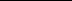 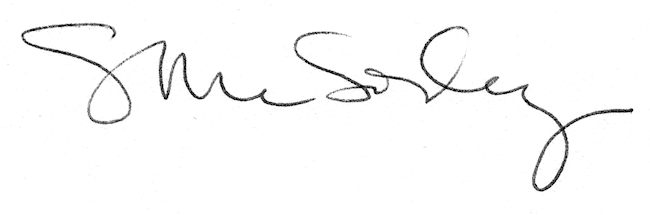 